2H to 2 K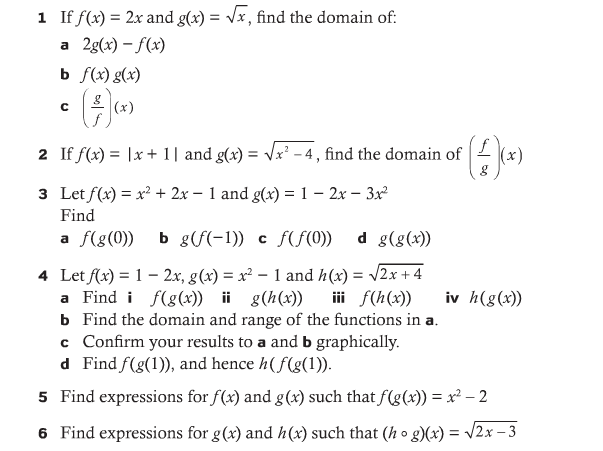 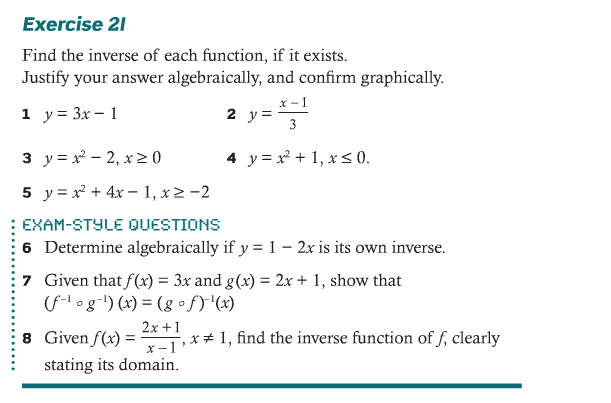 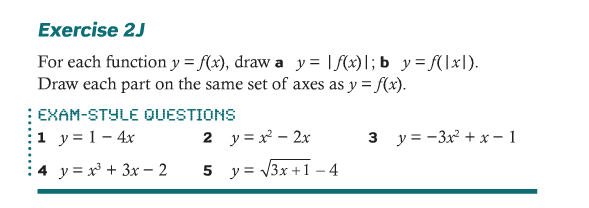 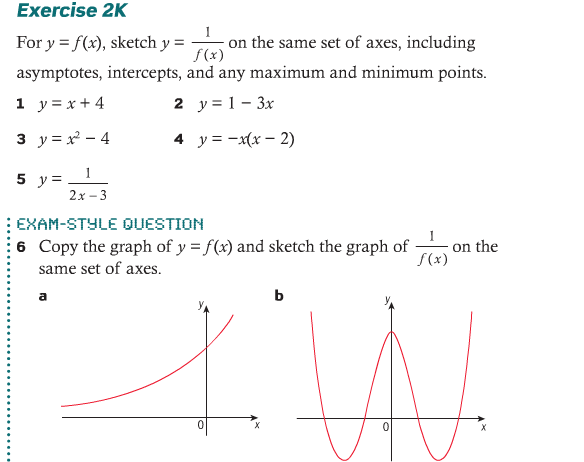 